НОДЭтапыООДДеятельность  педагогаДеятельность     детейРешаемыезадачиОрганизационно-мотивационныйВ следующем году вы все пойдете в школу. Посмотрите ребята, это Буратино. Вы только пойдете в школу, а вот наш друг Буратино уже ходит в школу. Он пошел в школу, а вот что-то забыл взять с собой? Что же это? С чем все дети ходят в школу? (портфель)картинка портфельРебята, а портфель у Буратино, какой? (легкий, большой, красивый, разноцветный, вместительный). Портфель Буратино взял. А вот что же ему нужно взять с собой в школу? Что же ему там пригодиться?Дети анализируют проблемную ситуацию, с помощью педагога намечают путь решения. Принятие предстоящей цели.Привлечение внимания детей к предстоящей совместной деятельности. Сплочение группы настройка на совместную работу.Мотивация детей на совместную деятельность с педагогом. Формулировка детской цели.Актуализация опыта ребенка.д/игра" Собери портфель"цель: развитие мышления, наблюдательности, внимания, закрепление названий и назначения школьных принадлежностей.молодцы! Вот мы и помогли собраться Буратино в школу. Только вот он такой рассеянный, да и в школу он ходит совсем недавно, стесняется пока еще отвечать на уроках. Поэтому он просит вас отправиться вместе с ним в школу и помочь ему. Пойдем? -Дети уточняют характерные особенности школьного обучения и выполняют задание педагога. Создать условие для установления коммуникации  и активизации представления о школе.3. Основная частьЗвенит звонок.Начинается первый урок математикиДавайте посмотрим, какие же задания приходится выполнять Буратино в школе.- Буратино, тебе нужно назвать предметы, изображенные на карточке, охарактеризовать их и затем посчитать.Посмотрим что у Буратино?  Елка (какая?) зеленая. Сколько елочек? Одна.- Ребята, что-то у Буратино очень медленно получается, так мы до конца урока не успеем выполнить задание, помогите мне пожалуйста - просит вас Буратино. Поможем Буратино называть и считать предметы?д/игра "Сосчитай и опиши"Цель: развитие логического мышления, памяти, внимания, навыка счета в пределах 10 и формирование умения описывать предметы с использованием прилагательных. Согласование числительных с существительным в роде, числе и падеже (счет в пределах десяти с описанием предметов. (Мяч - круглый, разноцветный - сколько мячей? 2 мяча; Белка - пушистая, коричневая - сколько белок? 3 белки; и т.д.)Воспитатель: Мяч осенний и волшебный, будет в руки к вам скакать, будет с вами он играть.д/и "Что за чем - что перед чем?"Цель: Осень, а за ней...Осень, а перед ней...Октябрь, а перед ним...Сентябрь, а после него...Октябрь, а за ним...Сентябрь, Октябрь, ноябрь - это...Ребята а Буратино спрашивает у меня, какой же день недели сейчас? Вы знаете? Давайте вспомним какие дни недели бывают.В понедельник мы стирали              наклоны вперед, имитируем стиркуа во вторник подметали,                                                 наклоняемся, имитируем, руками подметаниев среду мы пекли калач,       сжимаем ладони поочередноа в четверг искали мяч         подносим руку ко лбу повороты вправо, влево, имитируем поискчашки в пятницу помыли        трем открытые ладони друг о другаа в субботу торт купили      ладони вытягиваем вперед показываемвсех ребят на день рожденья   указательным пальцем показываем на всех ребятпозовем мы в воскресенье.   сжимаем ладони, имитируем движение "приходите к нам"Звенит звонокпеременаРебята какое время года у нас на улице? осень. вернола-ла-ла - осень к нам пришлаул-ул-ул - ветерок подулила-ила-ила - осень наступилаёт-ёт-ёт - дождь на улице идет.ужи-ужи-ужи - на дорогах лужият-ят-т -листья желтые летяттые-тые-тые- листья золотыешат-шат-шат - листья осенью шуршат!Упражнение "Дуем на листочки"цель: развитие длительного плавного выдохамолодцы!Звенит звонокРазвитие связной речиЗвенит звонок, начинается урок развитие речи.Составление предложений и схем к ним с использованием словосочетания потому что.Дети гуляют под зонтом, потому что идет дождьПтицы улетают на юг, потому что наступила осеньЛистья падают с деревьев, потому что дует ветерДети смотрят в небо, потому что над ними пролетают птицы.Теперь Буратино проголодался и пошел в столовую,игра "чай какой?"цель: совершенствование грамматического строя речи (образование прилагательных от существительных)Динамическая паузаФизкультминутка "Танцуем под видео"Звенит звонокОбучение грамоте- Следующий урок, это урок грамоты. Давайте и мы с вами покажем, что умеем:посмотрите доску, что изображено на картинках?Дети: Овощи.- Ребята посмотрите, вы ничего не замечаете?Дети: Лишнее яблоко.А почему?Дети: потому что это фрукт.Верно! Над каждой картинкой написано название овоща. Следующим заданием будет: выделить в каждом слове все гласные звуки и обвести их. Каким карандашом будем обводить гласные буквы?Дети: красным.Воспитатель: правильно. подберем к гласным красные рубашки.А вот еще и еще одно задание: В этих домиках живут гласные буквы и согласные. Найдем и здесь все гласные и согласные буквы и нарисуем стрелочку к нужному домику.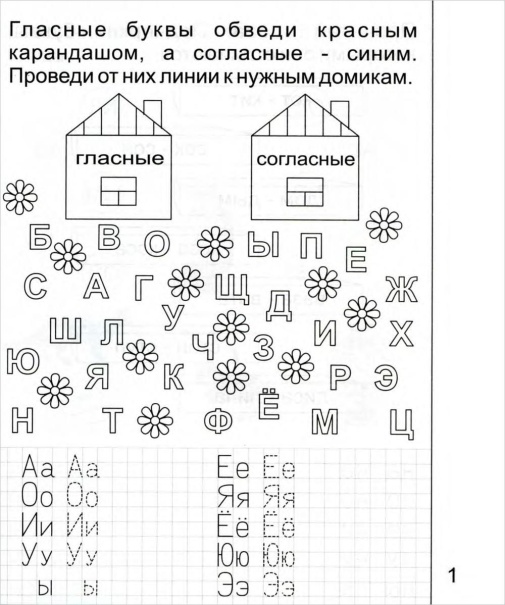 Звенит звонок.Дети выполняют движения в соответствии с текстом.Дети выполняют движения в соответствии с текстом.Дети составляют предложения и подбирают к ним схемы, поддерживают беседу с педагогомДети выполняют движения в соответствии с видео.Беседа-рассуждение с педагогомРабота с полученным заданием, закрашивание гласных буквУсловия для поддержки (развития, стимулирования) речевой активности.Условия для активизации опорных знаний с целью повторения пройденного и подведения к восприятию новых знаний Условия для систематизации имеющихся знаний детей в самостоятельной деятельности Условия для взаимодействия детей друг с другомУсловия для поддержки (развития, стимулирования) речевой активности.Создать условие для установления коммуникации  и активизации представления об осени, осенних приметах . Условия для поддержки (развития, стимулирования) речевой активности.Условия для двигательной активности детейСоздание ситуации конструктивной коммуникации. Условия для активизации опорных знаний с целью повторения пройденного и подведения к восприятию новых знаний Заключительная часть:Вот и закончились все уроки. Пришла пора нам прощаться с Буратино. Буратино благодарит вас за помощь, вы настоящие друзья.  Вам понравилось в школе? Трудно учиться в школе? или легко? А что было трудно? А что больше всего понравилось?И на прощанье Буратино хотел бы сделать вам как будущим первоклассникам небольшие подарки и пожелать вам успехов в учебе. (медальки)Анализ и оценка детьми своей деятельности. Подведение итогов. МотивированиеНа дальнейшую Совместную деятельность.